Universiteti i Prishtinës 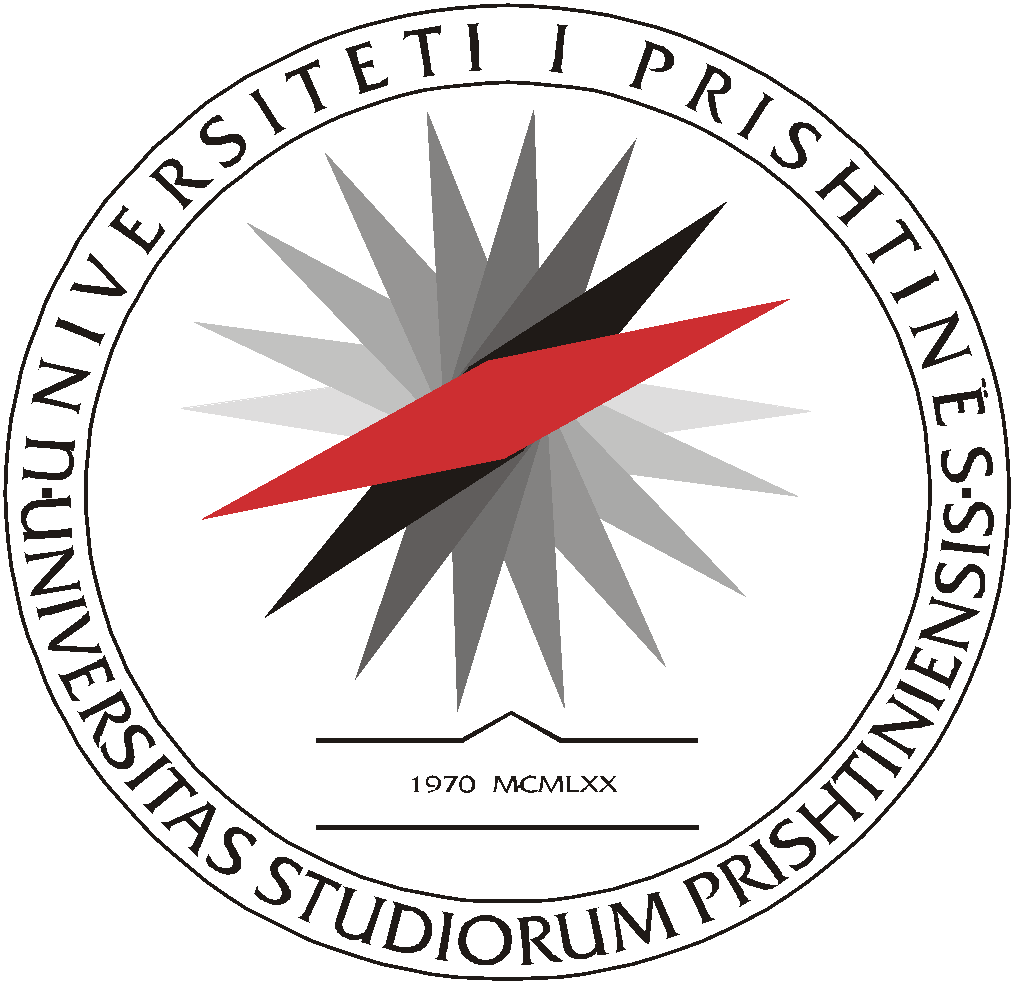 “Hasan Prishtina”UNIVERSITAS STUDIORUM PRISHTINIENSISRr. Xhorxh Bush, Ndërtesa e Rektoratit, 10 000 Prishtinë, Republika e Kosovës             Tel: +381 38 244 183,  E-mail: rektorati@uni-pr.edu, www.uni-pr.edu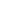 Universiteti i Prishtinës “Hasan Prishtina”Fakulteti FilozofikLista e publikimeve shkencore të financuara nga Universiteti i Prishtinës 2023/2024List of financed scientific publications from the University of Prishtina 2023/2024Web of Science & ScopusNr.KodiAplikuesiAutoret/punimi/DOIIndeksimi141Vjollca KrasniqiUPKrasniqi. V (2023)The role of community-university engagement in strengthening local community capacity in Southeastern EuropeInternational Journal of Educational DevelopmentDOI: 10.1016/j.ijedudev.2023.102747WoS (SCIE)2101Arsim CanolliUPCanolli. A (2022)‘All they do is drink coffee:’ notes on café culture in Prishtina, KosovaFolk Life: Journal of Ethnological StudiesDOI: 10.1080/04308778.2022.2043645WoS (SCIE)3126Adem BehaUPBeha. A (2023)Constitution-making and statebuilding in Kosovo: we (you) the peoplePeacebuildingDOI: 10.1080/21647259.2023.2217575WoS (SCIE)4133Linda GusiaUPGusia. L (2023)Tangible User Interfaces for Enhancing User Experience of VirtualACM J. Comput. Cultural HeritageDOI:  10.1145/3593429WoS (SCIE)5156Liridona Jemini GashiUPJemini Gashi. J. (2022)Differences in career decision-making and related factors between adolescent migrant returnees and adolescents without migration experienceCurrent PsychologyDOI: 10.1007/s12144-022-03596-9WoS (SCIE)6200Fitim UkaUPUka. F (2023)The relations between socio-demographic information and negative symptoms, mental health, and quality of life: a latent profile analysis with psychotic patients in Kosovo Frontiers in Psychiatry DOI: 10.3389/fpsyt.2023.1135385WoS (SCIE)7233Zamira Hyseni DurakuUPHyseni Duraku. Z (2023)Intergenerational trauma and war-induced PTSD in Kosovo: insights from the Albanian ethnic group Frontiers in Psychology DOI: 10.3389/fpsyg.2023.1195649WoS (SCIE)8235Zamira Hyseni DurakuUPHyseni Duraku. Z (2023)Mental Health, Study Skills, Social Support, and Barriers to Seeking Psychological Help among University Students: A Call for Mental Healt Support in Higher EducationFrontiers in Public HealthDOI: 10.3389/fpubh.2023.1220614WoS (SCIE)9329Rita SelimiUPSelimi. R (2023)Academic Motivation of Incarcerated Juveniles From the Perspective of Self-Determination Theory: A Multiple Case Study in Kosovo ContextInternational Journal of Offender Therapy and Comparative CriminologyDOI: 10.1177/0306624X231198805WoS (SCIE)10284Arben Hajdari UPHajdari. A (2023)La culte de la déesse dardanienne, dea Dard(…), au cœur de la diplomatie divine de l’armée romaineMnemosyneDOI: 10.1163/1568525X-bja10171WoS (SCIE)11371Anton VukpalajUPVukpalaj. A (2023)Le Kosovo en ebulitionRevue EspritDOI: 10.3917/espri.2307.0022WoS (SCIE)12106Zanita HalimiUPHalimi. Z (2023)Photographic Practices among Albanian Families in KosovoVisual AnthropologyDOI: https://doi.org/10.1080/08949468.2023.2195344Scopus(Q1)10286Liridona Jemini GashiUPGashi Jemini. F (2023)Effectiveness of Career Guidance Workshops on the Career Self-efficacy,Outcome Expectations, and Career Goals of Adolescents: An Intervention StudyInternational Journal of Adolescence and YouthDOI: 10.1080/02673843.2023.2281421Scopus(Q1)11234Zamira Hyseni DurakuUPHyseni Duraku. Z (2023)Reducing STEM test anxiety through classroom mindfulness training for lower secondary school children: a pilot studyInternational Journal of Adolescence and YouthDOI: 10.3389/fpsyg.2023.1195649Scopus(Q1)12135Mentor HasaniUPHasani. M (2023)The Rivalry of the Great Powers for Albanian Hydrocarbons, 1920- 1926.The Journal of European Economic History.DOI:doi.org/10.1016/j.jfca.2023.105505Scopus(Q1)1354Avdyl GashiUPGashi. A (2022)Historical Development of Education and Social Work in KosovoEuropean Journal of Educational ResearchDOI: https://doi.org/10.12973/eu-jer.11.4.2013Scopus(Q2)14100Arsim CanolliUPCanolli. A (2022)‘A hunter-gatherer with a movie camera’: two ethnographic films of Robert GardnerVisual EthnographyDOI: https://dx.doi.org/10.12835/ve2022.1-101Scopus(Q2)15200Fitim UkaUPUKA. F (2023)Internal cohesion psychotherapy: The nature, principles and applicationCounseling and Psychotherapy ResearchDOI: 10.1002/capr.12632Scopus(Q2)14190Muhamet QerimiUPQerimi. M (2023)The City Of Durres Under The Anjou’s Rule 1272-1320Journal of Namibian StudiesDOI: 10.59670/jns.v35i.4364Scopus(Q2)15252Meliha BrestovciUPBrestovci. M (2023)Comparative Analysis of English Prepositions In and On Translated Into AlbanianJournal of Language Teaching and ResearchDOI: 10.17507/jltr.1303.02Scopus(Q2)16292Albina Drançolli RamadaniUPDrançolli Ramadani. A (2022)Južni Jadran 1918.: slučaj AlbanijeČasopis Za Suvremenu PovijestDOI: https://doi.org/10.22586/csp.v54i2.20521Scopus(Q2)17Arsim CanolliUPCanolli. A (2022)Staging and Performing Tradition in Kosova RestaurantsJournal of Ethnology and FolkloristicsDOI: https://doi.org/10.2478/jef-2022-0004Scopus(Q3)18177Muhamet QerimiUPQerimi. M  (2023)The development of Albanian art during the Middle AgeStreet Art and Urban CreativityDOI: 10.59670/jns.v35i.4364Scopus(Q3)19211Bujar DugolliUPDugolli. B (2023)The Rivalry between Italy and Great Britain to Obtain a Monopolistic Concession on the Albanian OilBALKANISTIC FORUMDOI: 10.37708/bf.swu.v32i3.4Scopus(Q3)20241Selim BezerajUPBezeraj. S (2023)From Communist Allies to Pragmatics Partners: A Historical View of Albanian–Chinese RelationsChina Quarterly of International Strategic StudiesDOI: 10.1142/S2377740022500142Scopus(Q3)21246Muhamet QerimiUPQerimi. M  (2023)Durres During The First Norman Attack 1081-1085Journal of Namibian StudiesDOI: 10.59670/jns.v36i.4997Scopus(Q3)22356Arsim Sinani UPSinani. A (2023)Yugoslav Totalitarian Society, Discrimination Against Albanian and Bulgarian Minorities in MacedoniaBalkanistic ForumDOI:10.37708/bf.swu.v32i3.9Scopus(Q3)23261Dashamir BërxulliUPBërxulli. D (2023)Determinants of women’s tolerant attitudes toward gender-based violence against women in kosovoNatura CroaticaDOI: 10.1080/00305316.2022.2066214Scopus(Q4)24267Avdyl GashiUPGashi. A (2023)Political Communication in (Post) conflict societies. The case of Kosovo Revista UNISCIDOI: 10.1007/s10765-023-03211-1Scopus(Q4)25168?Dorajet ImeriUPImeri. D (2023)Structural and non-structural obstacles in the process of recognition of independence of kosovo: 2008-2021Journal of Liberty and International AffairsDOI: https://doi.org/10.47305/JLIA2391358iScopus(Q4)26339Bujar DugolliUPDugolli. B (2023)Serbian Programs for the Expulsion of Albanian Kosovars from Kosovo Between Two World WarsEminakDOI: 10.33782/eminak2023.3(43).663SCOPUS (Q4)27343Astrit SalihuUPSalihu . A (2023)Thinking Being Through Architecture. Peter Sloterdijk in Dialogue with the ArchitectureSynthesis PhilosophicaDOI: https://doi.org/10.21464/sp37211SCOPUS (Q4)